                                                             O.P. JINDAL SCHOOL, SAVITRINAGAR, TAMNAR                                                                    SESSION- 2020-21                                                                        SUBJECT- EVS Class: II Topic: Clothes we wear                                                                          Date:31/07/20 Write one line about the job done by each of them:WeaverThe weaver weaves the thread into clothes.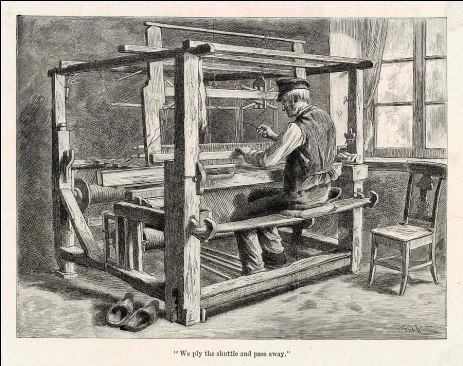 Tailor The tailor stitches the clothes.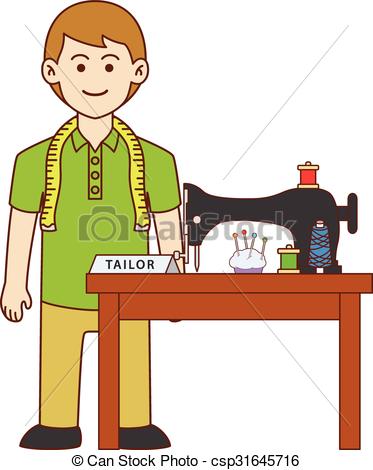 Washerman Washerman washes our clothes in the laundry.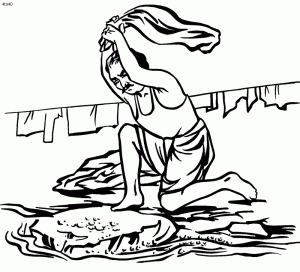 